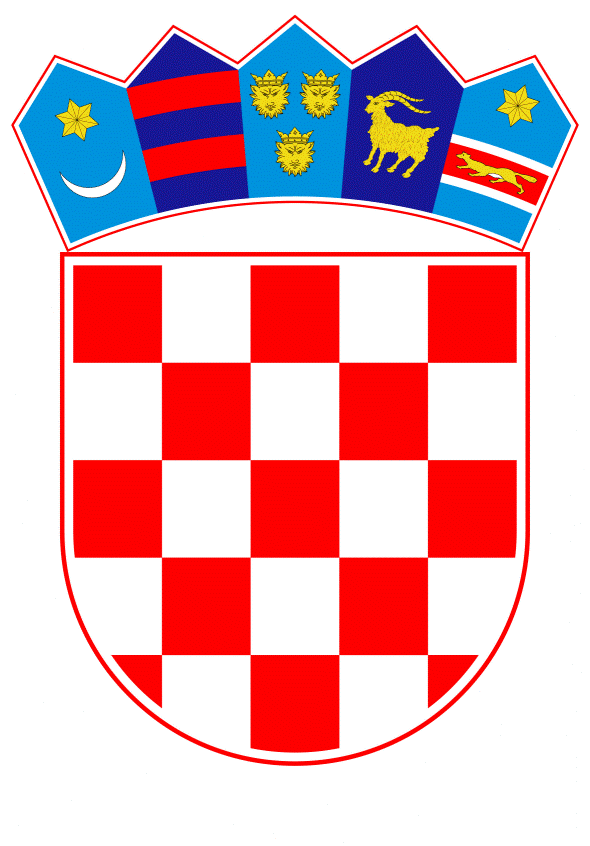 VLADA REPUBLIKE HRVATSKEZagreb, 17. kolovoza 2023.______________________________________________________________________________________________________________________________________________________________________________________________________________________________Banski dvori | Trg Sv. Marka 2  | 10000 Zagreb | tel. 01 4569 222 | vlada.gov.hr                                                                                                                               PRIJEDLOGKLASA:        URBROJ:     Zagreb,                                                                               PREDSJEDNIKU HRVATSKOG SABORAPREDMET:	Izvješće o radu i poslovanju Hrvatskog zavoda za mirovinsko osiguranje za 2022. godinu – mišljenje VladeVEZA:		Dopis Hrvatskoga sabora, KLASA: 021-03/23-09/53, URBROJ: 65-23-3, od 		4. srpnja 2023. godine		Na temelju članka 122. stavka 2. Poslovnika Hrvatskoga sabora („Narodne novine“, br. 81/13., 113/16., 69/17., 29/18., 53/20., 119/20. – Odluka Ustavnog suda Republike Hrvatske i 123/20.), Vlada Republike Hrvatske o Izvješću o radu i poslovanju Hrvatskog zavoda za mirovinsko osiguranje za 2022. godinu, daje sljedeće			M I Š L J E N J E	Vlada Republike Hrvatske predlaže Hrvatskome saboru da prihvati Izvješće o radu i poslovanju Hrvatskog zavoda za mirovinsko osiguranje za 2022. godinu, koje je predsjedniku Hrvatskoga sabora podnio Hrvatski zavod za mirovinsko osiguranje, aktom od 26. lipnja 2023. godine. 	Za svoje predstavnike, koji će u vezi s iznesenim mišljenjem biti nazočni na sjednicama Hrvatskoga sabora i njegovih radnih tijela, Vlada je odredila ministra rada, mirovinskoga sustava, obitelji i socijalne politike, Marina Piletića, i državne tajnike Ivana Vidiša, Margaretu Mađerić i Mariju Pletikosu..    	  PREDSJEDNIK							       mr. sc. Andrej Plenković Predlagatelj:Ministarstvo rada, mirovinskoga sustava, obitelji i socijalne politikePredmet:Izvješće o radu i poslovanju Hrvatskog zavoda za mirovinsko osiguranje za 2022. godinu – mišljenje Vlade